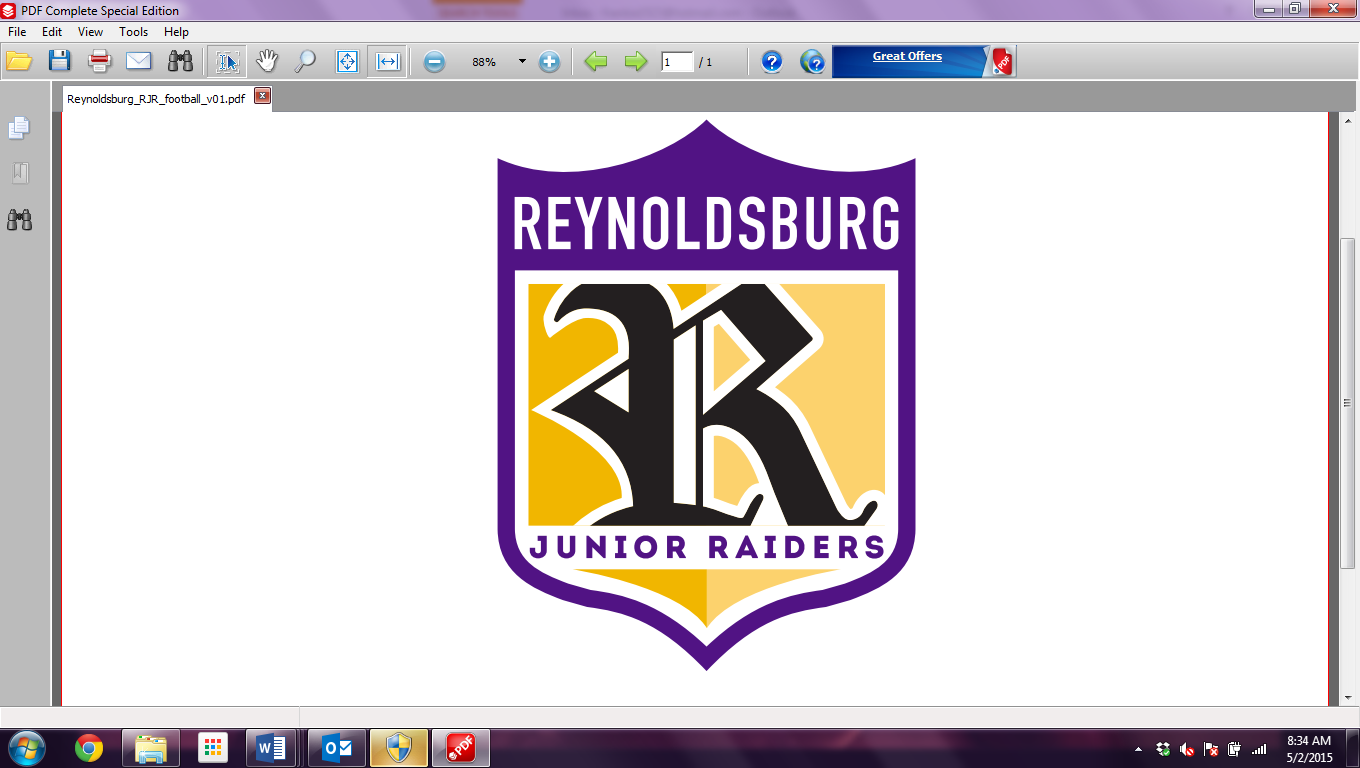 Did you know you could support theReynoldsburg Junior Raiders Recreation Youth Cheer & Football League year round for FREE?Simply go to www.Kroger.com/CommunityRewards, sign into your Kroger Plus Account and select ENROLL NOW and type in 45390!  It’s that easy and all funds go to our non-profit youth league.Thank you for supporting RJR!!!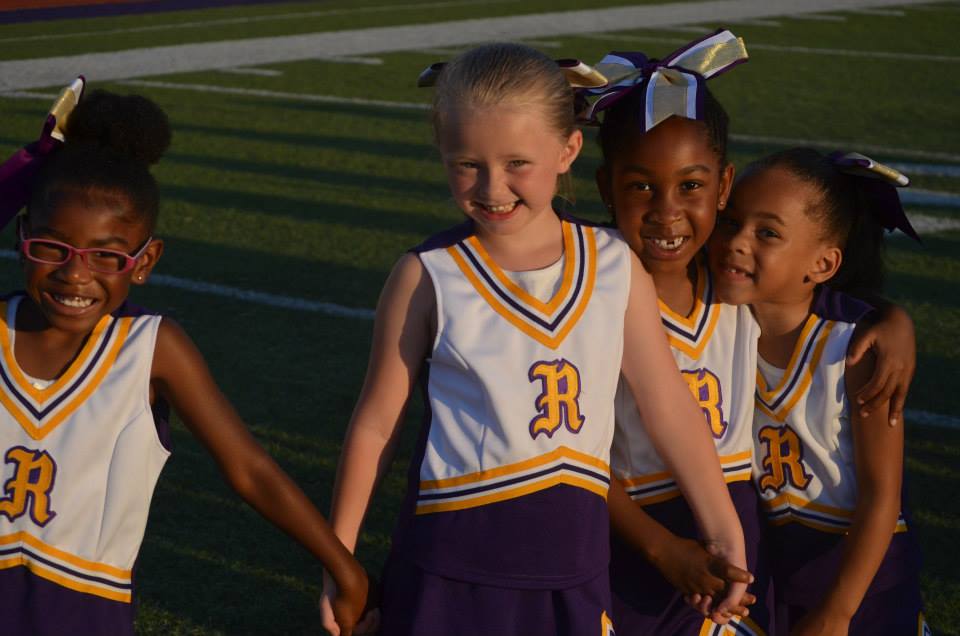 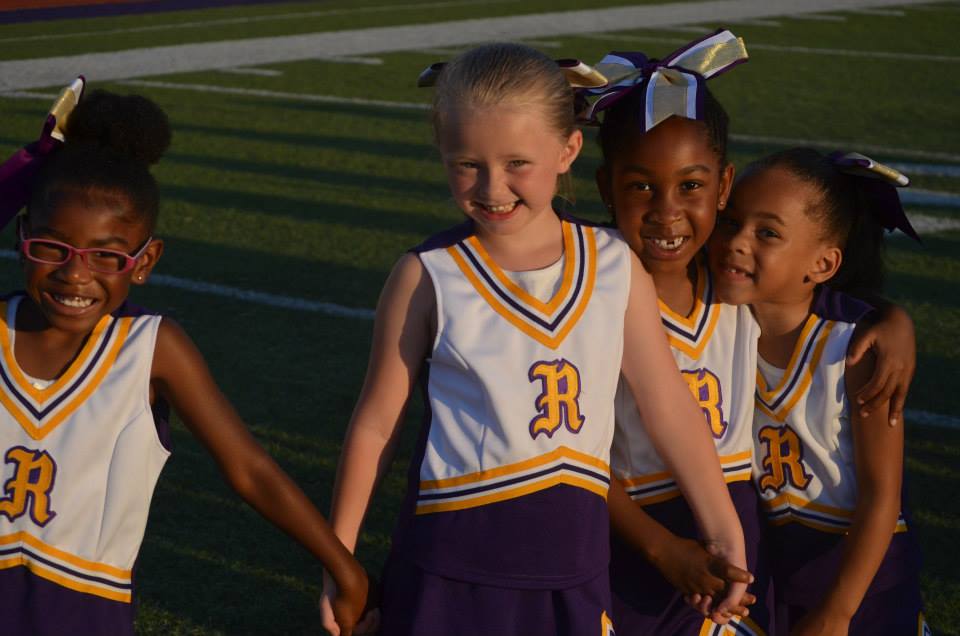 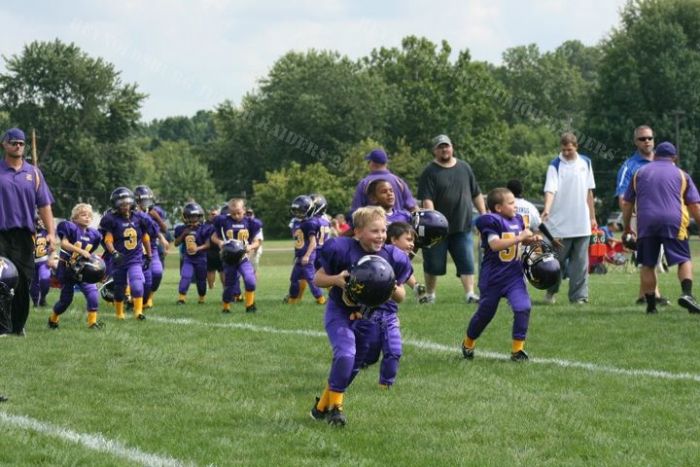 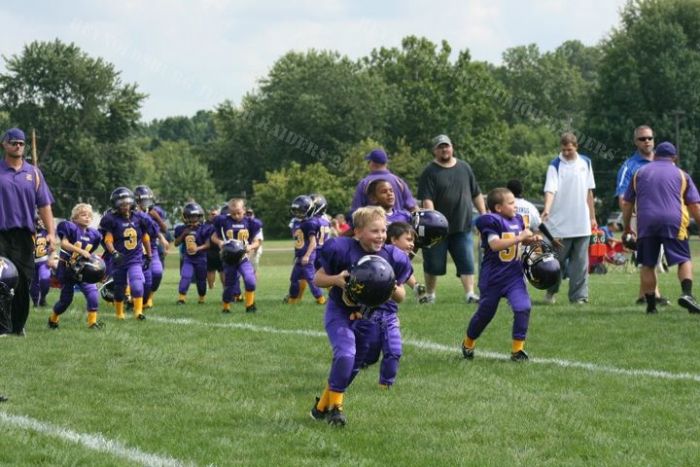 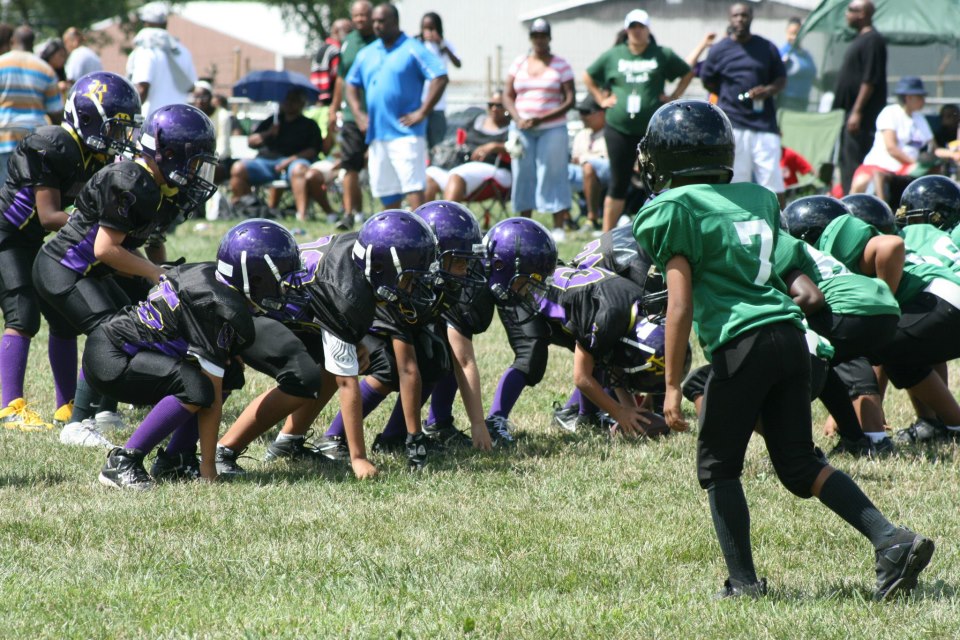 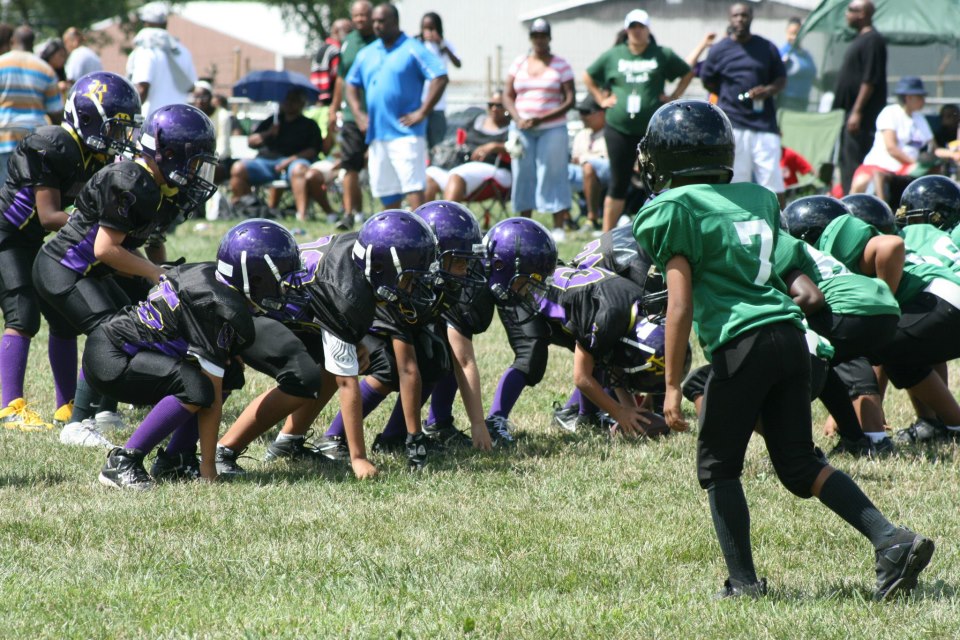 